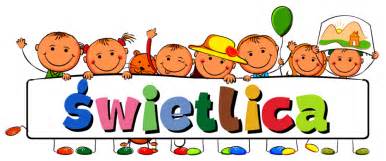 Propozycje zagadek dla klas drugich ZAGADKI WIOSENNEW marcu się zaczyna, gdy siękończy zima. Przyjdzie z wiatruciepłym wiewem, z pięknemkwiatów, z ptaków śpiewem.Mówią – że w nim jak w garncu,nieustanna zmiana.Słońce grzeje w południe,mrozek szczypie z rana,a do tego jeszczeprzelatują deszcze!Zobaczysz je wiosną,gdy na wierzbach rosną.Srebrne futra mają.Jak się nazywają?Powrócił do nas z dalekiej strony,ma długie nogi i dziób czerwony.Dzieci się śmiały, gdy go witały,żabki płakały przez dzionek cały.Co ona przekopie,to one wygładzą.W domowym ogródkubardzo się przydadzą.
Są żółte jak kaczuszki.Myślicie, że mają nóżki.Nie wcześnie, chłodną wiosnąna mokrej łące rosną.
Gdy niebo wdzieje szary kubraczek,a potem rzewnie się rozpłacze ,gdzie spadnie łez tych liczba duża,tam z wody się zrobi wielka …
Biała i twarda po rzece pływa.Wrona ci powie, jak się nazywa.Kolorowe i pachnące, czyw ogrodzie, czy na łące, zawszechętnie je zbieramy na bukiecikdla swej mamy.
Wiosną na drzewie się zieleni, aleopada na jesieni.ZAGADKI   MATEMATYCZNE   klasa II1.Przyszła wiosna do laskuZ kluczykiem przy paskuA te kluczyki brzęcząceTo kolorowe kwiaty pachnąceRośnie tu 13 zawilców i trzy krokusyI wnet przychodzą pokusy By obliczyć ile kwiatków wyszłoSpod zimowych pierzynek?2.Stąpa wiosna po łąceZbiera kwiaty pachnąceMa 9 stokrotek, cztery tulipanyPowiedz z ilu kwiatkówZrobi wiosna bukiet pachnący ?3.Siedziało dziewiętnaście jaskółekNa sosnowej gałązceSześć odleciałoIle teraz jaskółek będzieZ gałązki spoglądało ?4.W ogrodzie na grządceRosło czternaście słoneczników pięknych jak słońcePrzyszła Kasia i cztery zerwała, bo bukiet piękny zrobić chciała.Ile słoneczników teraz rośnie na grządce?5.Chodzi wiosna po lesiePromyki słońca w koszach niesieSześć koszy ma dla kwiatkówCztery dla trawkiDziewięć dla leśnej zwierzynyIle koszy przyniosła wiosna dla leśnej rodziny?Inne zagadki matematyczne:	https://www.matzoo.pl/klasa2        https://szaloneliczby.pl/klasa-2/ZAGADKI I QUIZYhttps://czasdzieci.pl/quizy/quiz,6758a9-podchwytliwe_zagadki.htmlhttp://www.zyraffa.pl/quizy/kat/lektury/http://www.zyraffa.pl/quizy/kat/przyroda/http://www.zyraffa.pl/quizy/kat/dla_najmlodszych/stare_bajki.htmlhttp://www.zyraffa.pl/quizy/kat/ekologia/BAJKI I BAŚNIEhttps://basn.pl/bajki/do-czytania.phphttps://www.bajkidoczytania.pl/bajki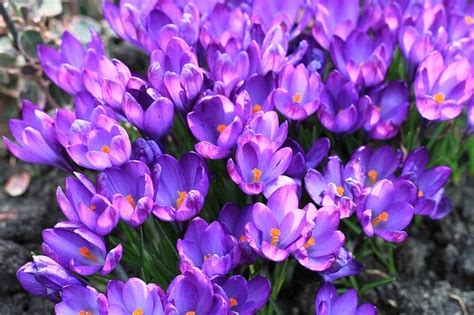 